Leoni-Vorstandsvorsitzender Dieter Bellé scheidet vorzeitig zum 31. Januar 2018 ausBeendigung der Amtszeit einvernehmlich vereinbartNürnberg, 23. Oktober 2017 – Der Aufsichtsrat der Leoni AG und der Vorsitzende des Vorstands, Dieter Bellé, haben heute eine vorzeitige Beendigung dessen Amtszeit zum 31. Januar 2018 vereinbart.Dieter Bellé hat daraufhin sein Mandat als Mitglied und Vorsitzender des Vorstands im Einvernehmen mit dem Aufsichtsrat mit Wirkung zum 31. Januar 2018 niedergelegt und wird zu diesem Zeitpunkt aus dem Vorstand ausscheiden. Der Aufsichtsrat beabsichtigt, kurzfristig einen Nachfolger zu bestimmen.Der Vorsitzende des Aufsichtsrats, Dr.-Ing. Klaus Probst kommentiert: "Nach einer Reihe von Herausforderungen in den vergangenen Jahren ist es dem Vorstandsteam um Dieter Bellé gelungen, die Leoni-Gruppe wieder auf Erfolgskurs zu führen. Im Namen des Aufsichtsrats danke ich Herrn Bellé für seine langjährige erfolgreiche Arbeit für Leoni und seinen großen Einsatz."(989 Anschläge inkl. Leerzeichen) Zugehöriges Illustrationsmaterial finden Sie direkt bei dieser Mitteilung unter  www.leoni.com/de/presse/mitteilungen/details/leoni-vorstandsvorsitzender-dieter-belle-scheidet-vorzeitig-zum-31-januar-2018-aus/ Über die Leoni-GruppeLeoni ist ein weltweit tätiger Anbieter von Drähten, optischen Fasern, Kabeln und Kabelsystemen sowie zugehörigen Dienstleistungen für den Automobilbereich und weitere Industrien. Leoni entwickelt und produziert technisch anspruchsvolle Produkte von der einadrigen Fahrzeugleitung bis zum kompletten Bordnetz-System. Darüber hinaus umfasst das Leistungsspektrum Drahtprodukte, standardisierte Leitungen, Spezialkabel und konfektionierte Systeme für unterschiedliche industrielle Märkte. Die im deutschen MDAX börsennotierte Unternehmensgruppe beschäftigt mehr als 82.000 Mitarbeiter in 31 Ländern und erzielte 2016 einen Konzernumsatz von 4,4 Mrd. Euro. Im Jahr 2017 feiert Leoni sein 100-jähriges Jubiläum. 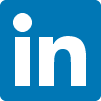 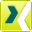 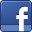 Ansprechpartner für JournalistenSven SchmidtCorporate Public & Media RelationsLEONI AGTelefon	+49 911 2023-467Telefax	+49 911 2023-231E-Mail	presse@leoni.com